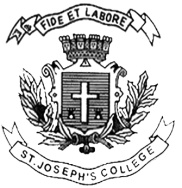 ST. JOSEPH’S COLLEGE (AUTONOMOUS), BENGALURU-27CBCS- IV SEMESTEREND EXAMINATION- APRIL 2019BCOE 4117- HUMAN RESOURCE MANAGEMENT Time: 1 ½ Hours	            Max Marks: 35Section-AI. Answer any FIVE questions. Each question carries 2 marks.                    (5x2=10)Define HRMMention any four objectives of HRM.What is Job specification? What is HR forecasting?Give the meaning of Vestibule training?Give the meaning of Performance appraisal?What is recruitment?Section- BII. Answer any TWO questions. Each question carries 5 marks.                (2x5=10)                   8. Briefly explain the external sources of recruitment.9. Highlight and briefly explain the selection process adopted by an organization.10. How can one manage stress? Explain.Section- CIII. Answer the following COMPULSORY question carrying 15 marks      (1x15=15)     
Training and development is one of the key HR functions. Most organisations look at training and development as an integral part of the human resource development activity. The turn of the century has seen increased focus on the same in organisations globally. Many organisations have mandated training hours per year for employees keeping in consideration the fact that technology is deskilling the employees at a very fast rate.So what is training and development then? Is it really that important to organisational survival or they can survive without the former? Are training and development one and the same thing or are they different?a) Explain and justify the above questions. (5 marks)b) Explain the different methods of training. (10 marks)